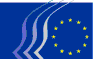 European Economic and Social Committee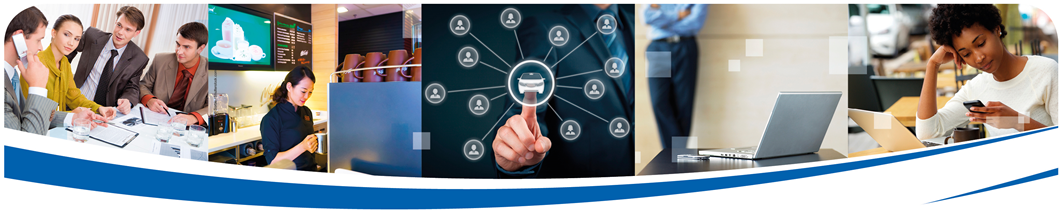 Public hearingonThe changing nature of employment relationships, the sharing economy, zero-hour contracts and the living wageDraft agendaThursday 31 March 2016, 9.00 a.m. – 1 p.m.EESC, meeting room VMA 38:30	| Registration9:00	| Welcome and opening sessionWolfgang Greif, Section on Employment, Social Affairs and Citizenship, EESC9:15	| Key note speakerClaire Courteille-Mulder, ILO, Brussels Office	Moderator: Irini Pari (EESC)	Panellists: Steve Garelick, Former Uber driver Amaya Apesteguía, Consumers and Users Organisation (OCU), SpainMarco Torregrossa, European Forum of Independent Professionals (EFIP)Marianna Georgallis, European Youth ForumMaxime Cerruti, BusinessEuropeEsther Lynch, ETUC	Moderator: Kathleen Walker Shaw (EESC)	Panellists:Siôn Simon, MEP (by video)Tony Royle, The York Management School, University of YorkNicholas Costello, European Commission Gerrit Van de Mosselaer, Belgian social security department12:30	| Concluding remarksKathleen Walker Shaw, rapporteur of the EESC opinion13:00	| End of the hearingSection on Employment, Social Affairs and Citizenship9:30	|PANEL 1 AND DEBATENew forms of employment relationships : benefits vs threats for workers, consumers and businesses11:00	|PANEL 2 AND DEBATEMind the regulatory and legislative gapsPRACTICAL INFORMATIONVenue: European Economic and Social Committee (EESC), building van Maerlant, salle VMA 3, rue Belliard 99 - 1040 BrusselsInterpreting:Participants canspeak in French, English, German, Portuguese, Italian, Danish, Greek, Estonian, Polishlisten to French, EnglishCoffee/tea at disposal